北卡罗来纳州婴幼儿计划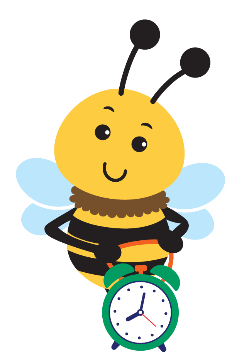 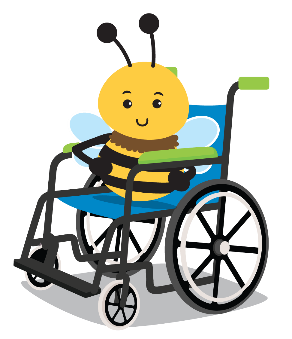 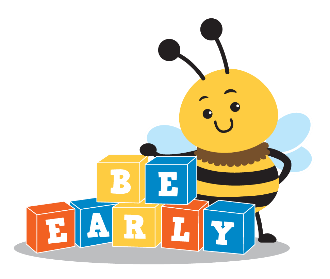 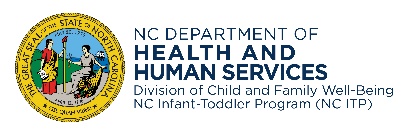 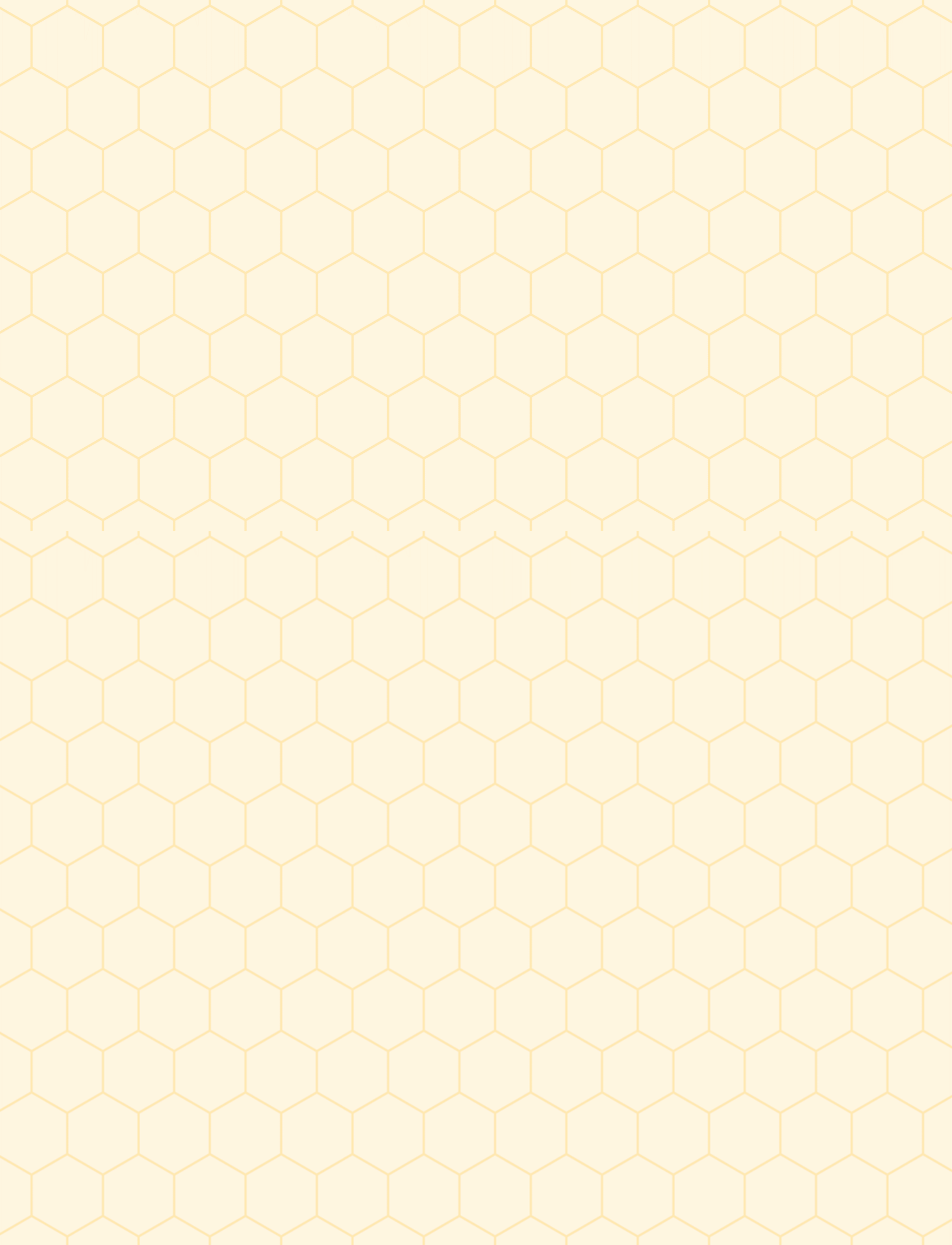 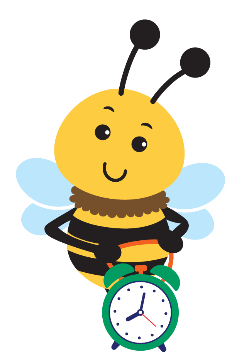 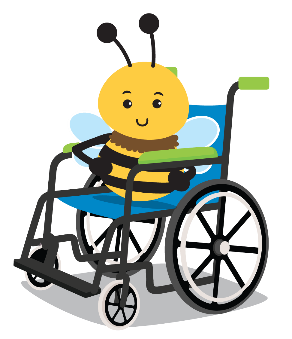 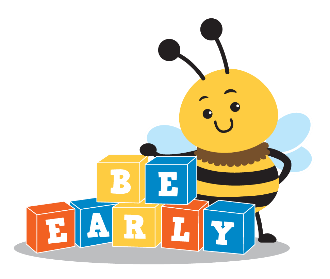 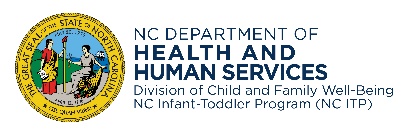 您知道越早，孩子成长越好辅助技术设备借用计划养护和清洁说明辅助技术设备养护的重要一环就是在每次使用后或定期清洁。对设备进行适当的养护和清洁可以让您的家人从中充分受益。这也有助于确保孩子的安全。如果有厂商说明书，请按照该说明书清洁设备。否则：请使用清洁湿巾或蘸清洁剂的纸巾或微湿海绵清洁设备。请勿将清洁剂直接喷洒到设备上。避免使用过多液体或刺激性清洁剂，以免损坏设备。清洁后用布擦干设备。更多提示如果设备工作不正常，或者您发现任何问题（例如，零件松动、系带丢失），请联系您的早期干预服务协调员 (EISC)。如果设备由电池供电，请在不使用时将其关闭。在借用期间，请勿将设备的任何零件（如带子和电池盖）脱离设备，以免丢失。 CDSA 联系信息：EISC 的名称：     北卡罗来纳州 | 卫生与公众服务部 www.ncdhhs.gov
儿童与家庭福利司 | 早期干预科NCDHHS 是一个秉持机会均等的雇主和机会提供者。2011 年 12 月、2022 年 3 月、2023 年 1 月     www.ncdhhs.gov/itp-beearly